Рекомендации родителям детей с нарушениями речи. Выполнять артикуляционную гимнастику ежедневно 15-20 минут два – три раза в день. (см.рис 1)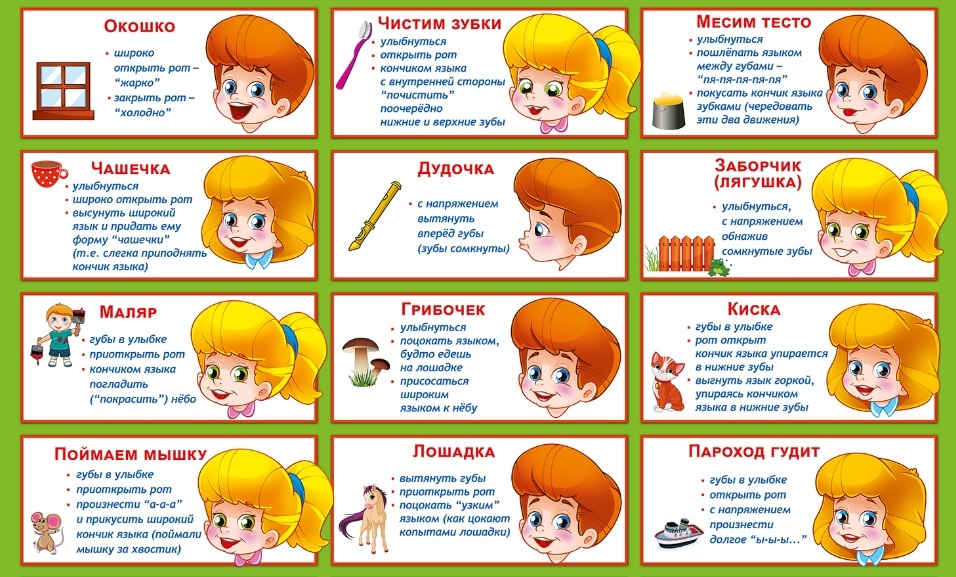 Рисунок 1Помогать своему ребенку. Проговаривайте слова и предложения. Вся семья пускай участвует, ребенок будет видеть вашу поддержку и будет стараться еще больше.Выполняйте пальчиковую гимнастику, обязательно пару раз в день с хорошим настроением ребенка и родителя. (см.рис 2)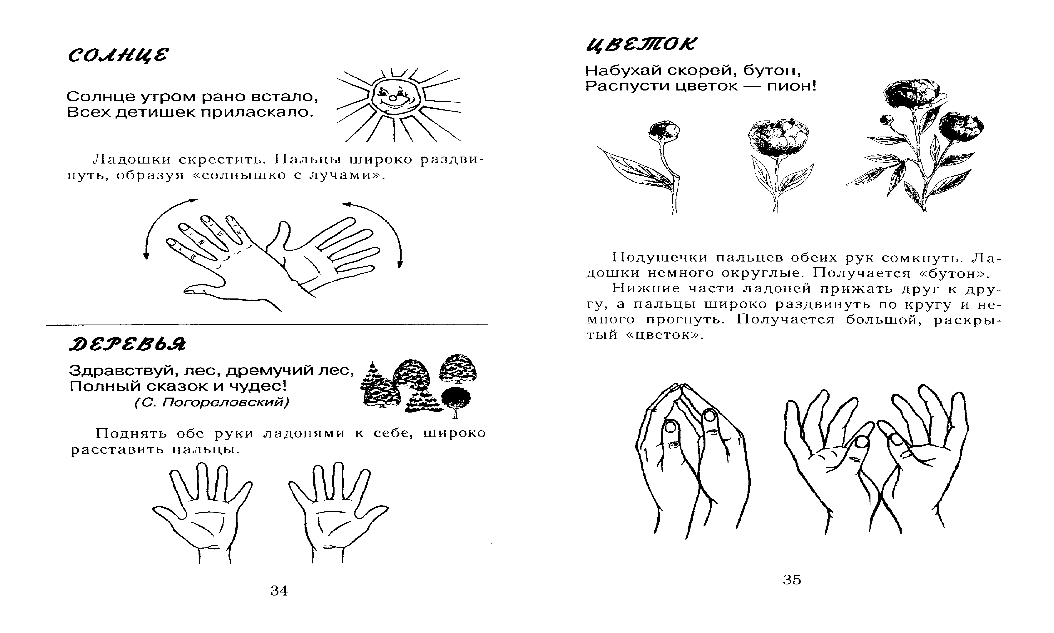 	Рисунок 2Учите стихи и чистоговорки.Помогая своему ребенку красиво говорить, вы помогаете ему быть уверенным в себе ребенком, общаться со сверстниками, получить хорошее образование и любимую работу.Развивайте мелкую моторику учите:- застегивать пуговицы- застегивать молнии- шнуровать обувь - цеплять прищепки- перебирать крупу, в ней можно прятать игрушку чтобы малыш ее искал.-Также для развития мелко моторики полезно играть с кинетическим песком. -Заниматься пластилинографией.- Рисовать.- Вырезать и клеить. 8. Развивайте речевое дыхание. Это могут быть мыльные пузыри. Трубочка и стакан воды. Перья, которые можно сдувать с ладошки. 9. Вся семья должна контролировать свою речь. Следить за связностью речи и грамматическим оформлением. М.К. Соколова